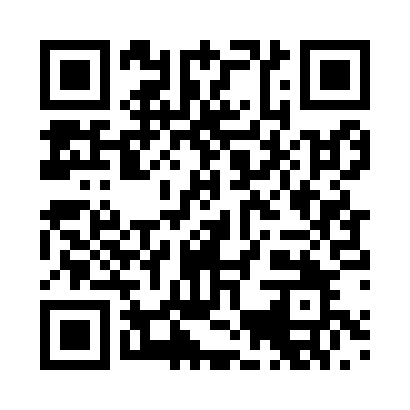 Prayer times for Trusen, GermanyWed 1 May 2024 - Fri 31 May 2024High Latitude Method: Angle Based RulePrayer Calculation Method: Muslim World LeagueAsar Calculation Method: ShafiPrayer times provided by https://www.salahtimes.comDateDayFajrSunriseDhuhrAsrMaghribIsha1Wed3:275:521:155:188:4010:542Thu3:245:501:155:188:4210:573Fri3:205:481:155:198:4311:004Sat3:175:461:155:208:4511:035Sun3:135:451:155:208:4611:066Mon3:105:431:155:218:4811:097Tue3:065:411:155:218:4911:128Wed3:035:401:155:228:5111:169Thu3:005:381:155:238:5211:1910Fri3:005:361:155:238:5411:2211Sat2:595:351:155:248:5611:2312Sun2:585:331:155:248:5711:2313Mon2:585:321:155:258:5811:2414Tue2:575:301:155:269:0011:2515Wed2:575:291:155:269:0111:2516Thu2:565:271:155:279:0311:2617Fri2:565:261:155:279:0411:2618Sat2:555:251:155:289:0611:2719Sun2:555:231:155:289:0711:2820Mon2:545:221:155:299:0811:2821Tue2:545:211:155:299:1011:2922Wed2:535:201:155:309:1111:3023Thu2:535:191:155:309:1211:3024Fri2:525:181:155:319:1411:3125Sat2:525:161:155:319:1511:3126Sun2:525:151:165:329:1611:3227Mon2:515:141:165:329:1711:3328Tue2:515:141:165:339:1911:3329Wed2:515:131:165:339:2011:3430Thu2:505:121:165:349:2111:3431Fri2:505:111:165:349:2211:35